Supplementary DataThe cost-effective preparation of green fluorescent carbon dots for bioimaging and enhanced intracellular drug deliveryYuqing Suna,1, Shaohui Zhenga,b,1*, Long Liua, Ying Konga, Aiwei Zhangb, Kai Xua,b*, Cuiping Hana,b* aSchool of Medical Imaging, Xuzhou Medical University, Xuzhou, Jiangsu,221004, PR ChinabDepartment of Radiology, Affiliated Hospital of Xuzhou Medical University, Xuzhou, Jiangsu221000, PR China*Corresponding authors: C. Han (hancp@xzhmu.edu.cn) and K. Xu (xkpaper@163.com) S. Zheng (shaohui19910@163.com)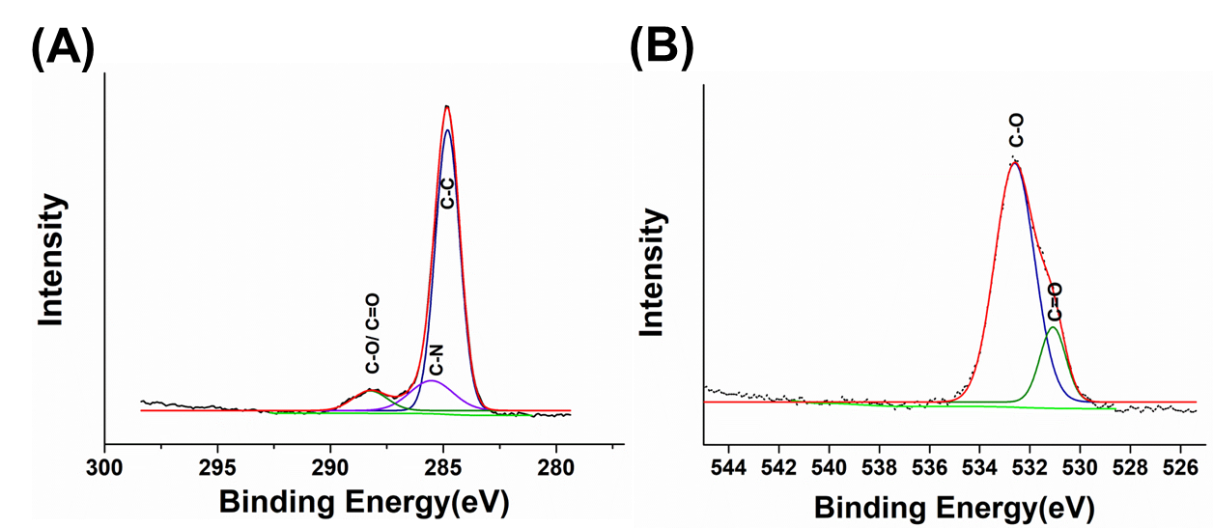 Figure. S1 XPS spectrum of DOX-CDs: (A) C1s spectrum, (B) O1s spectrum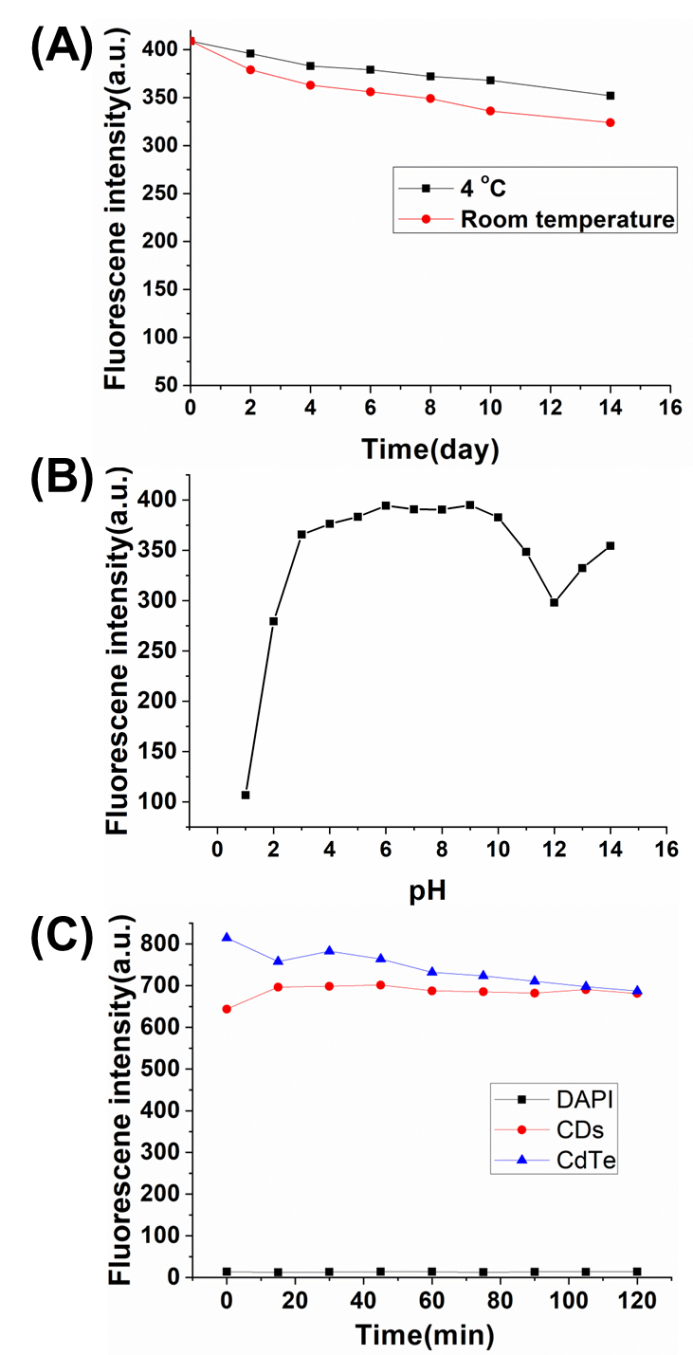 Figure. S2 Stability test of DOX-CDs at (A) Different time, (B) different pH, (C) Fluorescence anti-photobleaching test. 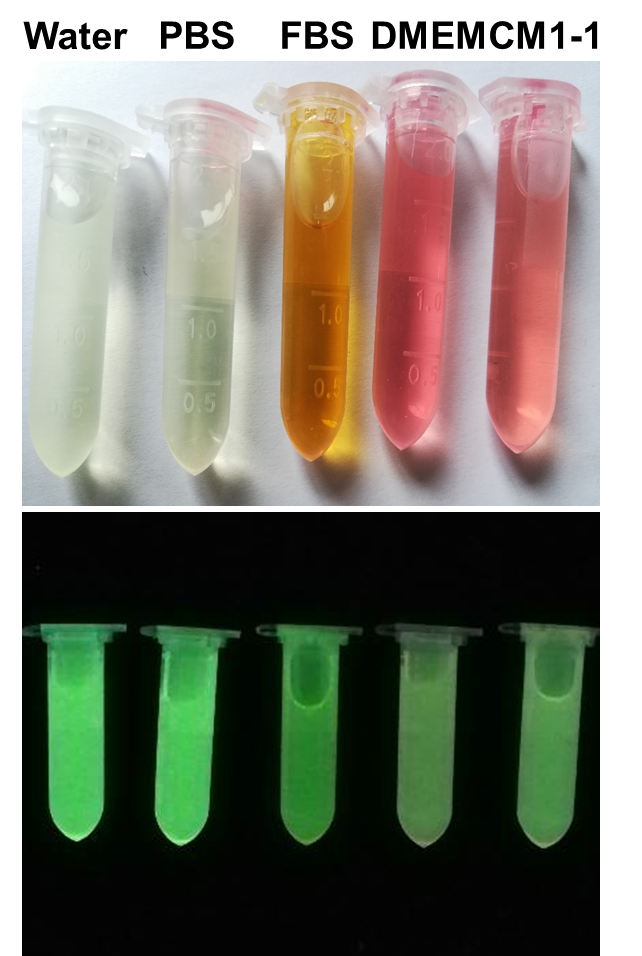 Figure. S3 Bright and fluorescent photos of DOX-CDs in various medium including DI water, PBS, FBS, DMEM and CM1-1.Figure. S4. The zeta potential of CDs, DOX and DOX-CDs.Figure. S5 Drug loading ability of CDs: (A) Drug encapsulation efficiency at various concentrations of DOX, (B) Drug loading efficiency at various concentrations of DOX. 